
MEALS/CATERINGHOTEL CONFIRMATION (filled in by hotel staff)Additional namesROOM RESERVATION FORMVZC 11/07/2024 – 14/07/2024DEADLINE FOR RESERVATIONS 30/06/2024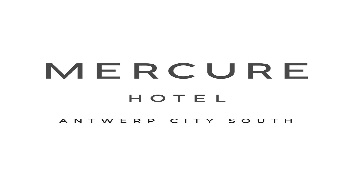 ROOM RESERVATION FORMVZC 11/07/2024 – 14/07/2024DEADLINE FOR RESERVATIONS 30/06/2024ROOM RESERVATION FORMVZC 11/07/2024 – 14/07/2024DEADLINE FOR RESERVATIONS 30/06/2024ROOM RESERVATION FORMVZC 11/07/2024 – 14/07/2024DEADLINE FOR RESERVATIONS 30/06/2024ROOM RESERVATION FORMVZC 11/07/2024 – 14/07/2024DEADLINE FOR RESERVATIONS 30/06/2024Mercure Antwerp City South
Desguinlei 94, 2018 Antwerp – BE
hb664-re@accor.com    -   0032 3 244 82 11Mercure Antwerp City South
Desguinlei 94, 2018 Antwerp – BE
hb664-re@accor.com    -   0032 3 244 82 11Mercure Antwerp City South
Desguinlei 94, 2018 Antwerp – BE
hb664-re@accor.com    -   0032 3 244 82 11Mercure Antwerp City South
Desguinlei 94, 2018 Antwerp – BE
hb664-re@accor.com    -   0032 3 244 82 11Mercure Antwerp City South
Desguinlei 94, 2018 Antwerp – BE
hb664-re@accor.com    -   0032 3 244 82 11Arrival Date:___/___/_____Time: ___:___  possible from 15h000      Early check in before 10h00 + €50.000      Early check in from 10h00 + €25.00
Arrival Date:___/___/_____Time: ___:___  possible from 15h000      Early check in before 10h00 + €50.000      Early check in from 10h00 + €25.00
Departure Date: ___/___/_____
Time: ___:___ possible until 12h00  Late check out until 14h00 + €25.00  Late check out until 17h00 + €50.00Departure Date: ___/___/_____
Time: ___:___ possible until 12h00  Late check out until 14h00 + €25.00  Late check out until 17h00 + €50.00Departure Date: ___/___/_____
Time: ___:___ possible until 12h00  Late check out until 14h00 + €25.00  Late check out until 17h00 + €50.00Single Room €108.00 incl. breakfastExcl. city tax of €3.00 p.p.p.nDouble Room€129.50 incl. breakfastExcl. city tax of €3.00 p.p.p.n(king bed)I would like to order diner on:Diner is €35.75 per person, per day for 3-course sport buffet menue including water.I would like to order diner on:Diner is €35.75 per person, per day for 3-course sport buffet menue including water.I would like to order diner on:Diner is €35.75 per person, per day for 3-course sport buffet menue including water.I would like to order diner on:Diner is €35.75 per person, per day for 3-course sport buffet menue including water.I would like to order diner on:Diner is €35.75 per person, per day for 3-course sport buffet menue including water.I would like to order diner on:Diner is €35.75 per person, per day for 3-course sport buffet menue including water.___/___/_____For ____ pers.For ____ pers.At ___:___Paid By: Paid By: ___/___/_____For ____ pers.For ____ pers.At ___:___Paid By:Paid By:___/___/_____For ____ pers.For ____ pers.At ___:___Paid By: Paid By: OTHER QUESTIONS/REMARKS REGARDING YOUR STAY:OTHER QUESTIONS/REMARKS REGARDING YOUR STAY:OTHER QUESTIONS/REMARKS REGARDING YOUR STAY:OTHER QUESTIONS/REMARKS REGARDING YOUR STAY:OTHER QUESTIONS/REMARKS REGARDING YOUR STAY:OTHER QUESTIONS/REMARKS REGARDING YOUR STAY:IMPORTANT – Please guarantee your reservation with a credit cardIMPORTANT – Please guarantee your reservation with a credit cardIMPORTANT – Please guarantee your reservation with a credit cardIMPORTANT – Please guarantee your reservation with a credit cardIMPORTANT – Please guarantee your reservation with a credit cardIMPORTANT – Please guarantee your reservation with a credit cardVisaVisaMasterCard/EuroCardMasterCard/EuroCardMasterCard/EuroCardAmerican ExpressCredit Card number:   Credit Card number:   Credit Card number:   Credit Card number:   Credit Card number:   Expiry date:Name on Credit Card:Name on Credit Card:Name on Credit Card:Name on Credit Card:Name on Credit Card:Name on Credit Card:Cancellation Policy: after 3PM on the day of arrival, the first night will be charged as No Show.Cancellation Policy: after 3PM on the day of arrival, the first night will be charged as No Show.Cancellation Policy: after 3PM on the day of arrival, the first night will be charged as No Show.Cancellation Policy: after 3PM on the day of arrival, the first night will be charged as No Show.Cancellation Policy: after 3PM on the day of arrival, the first night will be charged as No Show.Cancellation Policy: after 3PM on the day of arrival, the first night will be charged as No Show.Stamp:
Signature:Date:Guest(s) Name(s) and Surname(s):Guest(s) Name(s) and Surname(s):Guest(s) Name(s) and Surname(s):Guest(s) Name(s) and Surname(s):Guest(s) Name(s) and Surname(s):Guest(s) Name(s) and Surname(s):Guest(s) Name(s) and Surname(s):Guest(s) Name(s) and Surname(s):Guest(s) Name(s) and Surname(s):Guest(s) Name(s) and Surname(s):Guest(s) Name(s) and Surname(s):Guest(s) Name(s) and Surname(s):Guest(s) Name(s) and Surname(s):Guest(s) Name(s) and Surname(s):Guest(s) Name(s) and Surname(s):Guest(s) Name(s) and Surname(s):Guest(s) Name(s) and Surname(s):Guest(s) Name(s) and Surname(s):Guest(s) Name(s) and Surname(s):Guest(s) Name(s) and Surname(s):Guest(s) Name(s) and Surname(s):Guest(s) Name(s) and Surname(s):Guest(s) Name(s) and Surname(s):Guest(s) Name(s) and Surname(s):Guest(s) Name(s) and Surname(s):Guest(s) Name(s) and Surname(s):Guest(s) Name(s) and Surname(s):Guest(s) Name(s) and Surname(s):Guest(s) Name(s) and Surname(s):Guest(s) Name(s) and Surname(s):Guest(s) Name(s) and Surname(s):Guest(s) Name(s) and Surname(s):Guest(s) Name(s) and Surname(s):Guest(s) Name(s) and Surname(s):Guest(s) Name(s) and Surname(s):Guest(s) Name(s) and Surname(s):Guest(s) Name(s) and Surname(s):Guest(s) Name(s) and Surname(s):Guest(s) Name(s) and Surname(s):Guest(s) Name(s) and Surname(s):Guest(s) Name(s) and Surname(s):Guest(s) Name(s) and Surname(s):Guest(s) Name(s) and Surname(s):Guest(s) Name(s) and Surname(s):Guest(s) Name(s) and Surname(s):Guest(s) Name(s) and Surname(s):Guest(s) Name(s) and Surname(s):Guest(s) Name(s) and Surname(s):Guest(s) Name(s) and Surname(s):Guest(s) Name(s) and Surname(s):Guest(s) Name(s) and Surname(s):Guest(s) Name(s) and Surname(s):Guest(s) Name(s) and Surname(s):Guest(s) Name(s) and Surname(s):Guest(s) Name(s) and Surname(s):Guest(s) Name(s) and Surname(s):Guest(s) Name(s) and Surname(s):Guest(s) Name(s) and Surname(s):Guest(s) Name(s) and Surname(s):Guest(s) Name(s) and Surname(s):ID/Passport Number:Date of Birth:Date of Birth:Tel./Email address:Nationality: